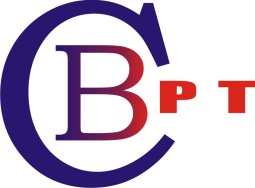          «Утверждаю»         Директор ТОО «Семейный врач и Со»         Покотило Л.И. __________________2019 гг          «Утверждаю»         Директор ТОО «Семейный врач и Со»         Покотило Л.И. __________________2019 гг          «Утверждаю»         Директор ТОО «Семейный врач и Со»         Покотило Л.И. __________________2019 гг          «Утверждаю»         Директор ТОО «Семейный врач и Со»         Покотило Л.И. __________________2019 гг №Наименование услуг ЦенаГинекология 1Первичный прием врача гинеколога репродуктолога + УЗИ 4000 тенге бонусом85002Повторный прием врача гинеколога репродуктолога40003Введение, удаление спирали 40004Консультация и заключение договора юриста 50005Видео Кольпоскопия расширенная 75006Вливание лейкостима (техника и препарат)350007Катетер для  вливания лейкостима 450008УЗИ вагинальным датчиком экспертный4000Мед услуги по ЭКО программе:1Протокол расходки 1800002Стимуляция овляция 400003Гормональный фон (стоимость гормонов, техники)7500004Повторные приемы, расписание лечения врача гинеколога репродуктолога1800005Стимуляция овуляция по короткому и длинному протоколу60000Цикл лечения методом ЭКО1Операция, анестезиологическое пособие 800002ЭКО программа Эмбриологический протокол до 3 дня (развитие 0,1,2,3день)3800003Подсадка эмбрионов, катетер, работа бригады 60000Цикл  лечения методом ЭКО/ICSI1Операция, анестезиологическое пособие 800002ЭКО/ICSI программа Эмбриологический протокол до 3 дня (развитие 0,1,2,3день)4800003Подсадка эмбрионов,  работа бригады 600004Катетер для подсадки 45000ВРТ 1Внутриматочная инсеминация (ВМИ)2000002Культивирование эмбрионов на 4-5 день 800003Хэтчинг600004Криоконсервация эмбрионов с последующим хранением на 1 месяц 1100005Криоконсервация спермы с последующим хранением на 1 месяц 1100006Разморозка эмбрионов 1000007Разморозка спермы 1000008Хранение эмбрионов 1 месяц 100009Хранение спермы 1 месяц 1000010Донорская сперма 1 спермо доза 10000011 Биопсия трофоэктодермы2000012PGS – Преимплантационный генетический скриниг19000013 Доставка Актобе-Москва, Москва-Актобе (в одну сторону)От 25000Терапия 1Первичный прием врача терапевта, к.м.н.85002Повторный прием врача терапевта, к.м.н.40003ЭКГ с расшифровкой 20004Заключение терапевта 3000Эмбриология1Консультация эмбриолога 30002Спермограмма +МАР тест+ морфология125003Спермограмма первичная (без МАР теста и морфологии)40004Спермограмма повторная (без МАР теста и морфологии)30005 Пробная обработка спермы перед ЭКО (гредиент пролтности)90006HBА тест11000Мануальная терапия 1Первичный прием мануального терапевта85002Повторный прием мануального терапевта 40003Сеанс мануальной терапии ( 1 сеанс)30004Иглорефлексотерапия 25005Блокада без стоимости препаратов техника (без препаратов) 40006Блокада со стоимости препаратов техника (с препаратами) 60007Остеопатия 50008Смесь Сокова техника (с препаратами)12800Инфекционист1Первичный прием врача инфекциониста 60002Повторный прием врача инфекциониста 3000Уролог 1Первичный прием врача уролога-андролога 50002Повторный прием врача уролога-андролога 25003Массаж предстательной железы25004ТЕЗА (с наркозом)860005Варикоцеле (без наркоза)300006Гидроцеле (без наркоза)300007Циркумцизия взрослым (без наркоза)100008Циркумцизия детям (без наркоза)70009Удаление полипов уретры (без наркоза)3000010Киста придатка яичника (без наркоза)30000Хирургия1Первичная консультация врача хирурга 30002Повторная консультация врача хирурга 15003Консультация врача хирурга для пенсионеров 20001Прижигание жидким азотом от1000 до 250002Малая перевязка 5003Средняя перевязка10004Большая перевязка 15005Снятие швов от 1000 до 30006Гистероскопия 46000-660007Абдоминопластика от 2500008Блефаропластика верхних век от 700009Блефаропластика нижних век от 7000010Мамопластика от 50000011Аурикулопластика от 8000012Операция по удалению варикозно расширенных вен (без медикаментов)от 12000013Стационар хирургического отделения (без препаратов и питания)6000Массаж 1Массаж рук  20002Массаж ног 20003Массаж тазобедренных суставов25004Массаж общий 50005Массаж головы  25006Массаж шейно воротниковой и грудной зоны 30007Массаж шейно-воротниковой зоны 25008Массаж грудного отдела 25009Массаж пояснично-крестцовой зоны 2500УЗИ1УЗИ мониторинг (первичный)40002УЗИ мониторинг (повторный)40003УЗИ органов малого таза 40004УЗИ матки и плода 1 триместр беременности60005УЗИ матки и плода 2 триместр беременности60006УЗИ матки и плода 3 триместр беременности60007УЗИ почек35008УЗИ мочевого пузыря25009УЗИ мошонки250010УЗИ брюшной полости (печень, поджелудочная железа, желчный пузырь)450011УЗИ щитовидной железы350012УЗИ предстательной железы 2800Процедурный кабинет, физиотерапия1Дневной стационар терапевтический14002Внутривенные инъекции 5003Внутривенное вливание (капельница)7504Внутримышечные инъекции 3305Забор крови из вены 7006Забор мазка 7007Расходка 2508ВЛОК25009Драгоценный свод120010Постановка тампонов 56011Измерение давления 20012Выезд на дом350013Обработка горла 50014Смесь Виноградова 380015ЭлектрофорезОт 120016Ультразвук1200Стоимость гормонов (цена за 1 ампулу, флакон) 1Гонал Ф 75 МЕ №114500 амп2Цетротитд  250МЕ №717500 амп3Менопур 75/75 МЕ №1014500 амп4Декапептил 0,1 мг №73800 амп5Декапептил 3,75 мг №173000 амп6Диферелин 0,1 мг №73800 амп7Диферелин 3,75 мг №173000 амп8Диферелин 11,25 мг №1306000 амп9Хорагон 5000 МЕ №312000 амп10Хорагон 1500 МЕ №37000 амп11Прегнил 5000 МЕ №114000 амп12Луверис 36000 13Бравель 75 МЕ №1014000 амп14Пурегон 100 МЕ №514500 амп15Пурегон 300 МЕ №145000 амп16Пурегон 600 МЕ №190000 амп17Пурегон PEN № 17000 амп18Эндометрин 100 мг 1 упаковка 10000 уп19Перговерис 150 мг ФСГ и 75 мг ЛГ 3528020Фоллитроп 75 МЕ1450021Фоллитроп 150 МЕ2250022Фоллитроп 225 МЕ3550023Фоллитроп 300 МЕ42000